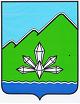 ГЛАВА  ДАЛЬНЕГОРСКОГО ГОРОДСКОГО ОКРУГАПРИМОРСКОГО КРАЯПОСТАНОВЛЕНИЕ04 сентября 2015 г.                              г. Дальнегорск                                 №  9-пгО назначении публичных слушаний попланировке территории в части разработкипроекта планировки территории для строительствалинейного объекта - автомобильной дороги дляподъезда к земельным участкам, предоставленныммногодетным семьям в районе ул. Ильченко,ул. Цветная, ул. Крайняя в г. ДальнегорскеРуководствуясь Градостроительным кодексом Российской Федерации, Федеральным законом от 06.10.2003 № 131-ФЗ «Об общих принципах организации местного самоуправления в Российской Федерации», Уставом Дальнегорского городского округа, Положением «О публичных слушаниях в Дальнегорском городском округе»,   распоряжением администрации Дальнегорского городского округа от 03.07.2015 № 178-ра «О подготовке документации по планировке территории для строительства линейного объекта»ПОСТАНОВЛЯЮ:1. Назначить по инициативе Главы Дальнегорского городского округа публичные слушания по планировке территории в части разработки проекта планировки территории для строительства линейного объекта – автомобильной дороги для подъезда к земельным участкам, предоставленным многодетным семьям в районе ул. Ильченко, ул. Цветная, ул. Крайняя в г. Дальнегорске (далее - публичные слушания).2. Дата проведения публичных слушаний: 19.10.2015. Время проведения: 14:30 -15:30. Место проведения: г. Дальнегорск, проспект 50 лет Октября, д.129, концертный зал МБОУ ДОД ДШИ..3. Предложения и замечания по вопросу, обсуждаемому на публичных слушаниях, могут быть представлены в срок до 12.10.2015 в отдел архитектуры и строительства администрации Дальнегорского городского округа по адресу; г. Дальнегорск, ул. Сухановская,1.4. Отделу архитектуры и строительства администрации Дальнегорского городского округа в течение 3 рабочих дней направить в Управление делами администрации Дальнегорского городского округа проект планировки территории для строительства линейного объекта – автомобильной дороги для подъезда к земельным участкам, предоставленным многодетным семьям в районе ул. Ильченко, ул. Цветная, ул. Крайняя в г. Дальнегорске.5. Разместить проект планировки территории для строительства линейного объекта – автомобильной дороги для подъезда к земельным участкам, предоставленным многодетным семьям в районе ул. Ильченко, ул. Цветная, ул. Крайняя в г. Дальнегорске на официальном интернет-сайте Дальнегорского городского округа dalnegorsk_mo.ru.6.  Опубликовать настоящее постановление  в газете «Трудовое слово»  и разместить  на официальном интернет-сайте Дальнегорского городского округа.7.  Настоящее постановление вступает в силу со дня его принятия.8. Контроль исполнения настоящего постановления возложить на первого заместителя главы администрации Дальнегорского городского округа.Глава Дальнегорского городского округа                                                                                            И.В. Сахута                                                                  